First Line IT Technician 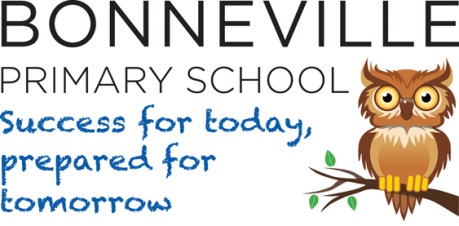 Supporting and Delivering Learning in Computing and curriculum Bonneville Primary School is a happy, successful and diverse learning community. We have a cohesive and supportive staff team who are committed to providing the best possible learning experiences for all our children.  We encourage a forward thinking and progressive approach to improving learning outcomes, in a place where we are all different and equal.First Line IT Technician (Supporting and Delivering Learning in Computing and curriculum) Salary £24,135 (Scale 5, Spine Point 22) pro rata, term time only. Start Date- As Soon As Available The school prides itself as being innovative and at the forefront of computing developments.  This post represents an opportunity to support the management of a brand new computer suite. The school is well resourced with brand new high tech mimio boards, visualizers and other portable devices. This role requires an understanding of networks and networking; the ability to troubleshoot IT problems as they occur; working alongside class teachers to support in the delivery of lessons and the creativity to devise and implement a range of after school clubs for children of primary age. For Successful Candidates we offer; Weekly training in the management and operations of the schools IT infrastructureWeekly face to face and remote support from the schools external IT support providerAn inclusive school hidden in the vibrant community of Clapham Smaller class sizesGreat pupils and supportive parentsThe day to day support of a line managerA creative curriculum with the opportunity to innovate Good transport linksA forward thinking, dynamic, committed, friendly, supportive and hardworking teamAbout you; We are looking for a committed, enthusiastic, motivated and professional individual who is familiar with the maintenance of IT systems including school software such as Scratch, Kodu and 2 Simple.Varied applicants welcome.  The successful applicant would be expected to work with, and support, the Computing Subject Leader (Teacher), plus offering day to day technical support to class teachers.  If you have excellent communication skills, a good knowledge of educational software and hardware, you are an enthusiastic team player, and have the interpersonal skill to engage with children and a variety of adults, we would love to hear from you.You are most welcome to visit the school before applying, please telephone the school on; 020 8673 1183 to book in for a school tour on Wednesday 13th September, 9.15am to 10.15am or 2.30pm to 3.30pm.We are committed to safeguarding and promoting the welfare of children, young people and vulnerable adults and expect all staff and volunteers to share this commitment.  This post is subject to an enhanced DBS checkTo apply:  Please download the application form from the school website http://www.bonneville-primary.lambeth.sch.uk/news/vacancies.htm and email completed application forms to m.assan@bonneville-primary.lambeth.sch.uk  or post them to Bonneville Primary School, Bonneville Gardens, London SW4 9LB.Please note that CVs will not be accepted.Closing & Shortlisting:Friday 22nd September 2017 (12 noon)Selection Day: Tuesday 26th or Wednesday 27th September 2017  